THAILAND – Phuket – Immerse in a Local Community at Coconut Island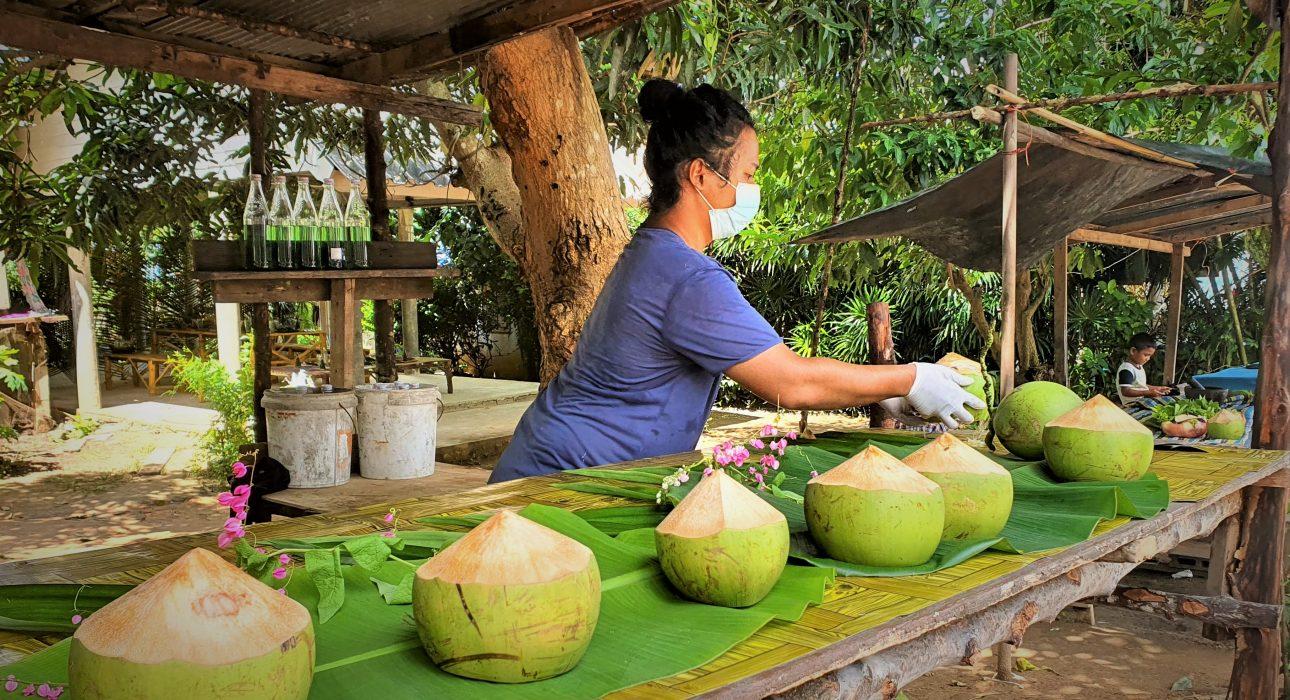 Over ViewThemeArt & Culture, Beach Stay, Classic, Family, Honeymoon, SustainableCountry - CityThailand - PhuketMarket segmentGroups, Thematic LeisurePrice Level$$$$Max pax30SeasonalityPossible all year round, but subject to weather conditions (best period from November to February)Arrival cityPhuketDeparture cityPhuketDescriptionWithin easy reach from Phuket’s mainland, a handful of islands have been largely untouched by tourism. One of those islands is Coconut Island, home to a friendly fishing community that still adheres to their traditional lifestyle. This excursion allows escaping Phuket’s developed areas and steps back into the past as guests spend time in the community while getting hands-on experience during interactive moments with the locals. It is the perfect way to get to know local life while still staying within easy reach of Phuket’s convenience and comfort. The friendly atmosphere and the local feeling make it an unforgettable experience.Selling pointsAn authentic, community-based experience within easy reach of PhuketGreat for a wide range of clients, from families to couples to groups with interest in local lifeIt can be done as a half-day or as a full day with beach time includedA combination of fun transportation, using a boat and motorbike side-carSustainabilityLevel Of The ExcursionMedium – This activity offers tangible positive contributions to the local community, culture and/or environmentThe Impact Of This ExcursionSocial/cultural ImpactCultural Conservation, Empowerment and educationEnvironment ImpactWaste/plastic packaging, TransportationEconomic ImpactLocal individual benefits, Community benefitsAdditional InformationPositive impactsThe activity takes place in an island community where guests learn about traditions and the local way of living. There is active participation during various activities, which are all organized and taken care of by members of the community. This way income is generated while at the same time preserving traditions.Negative impactsThe boat and trishaw used during the activity uses fossil fuel which causes Co2 emissions.Time And TransportationPhotos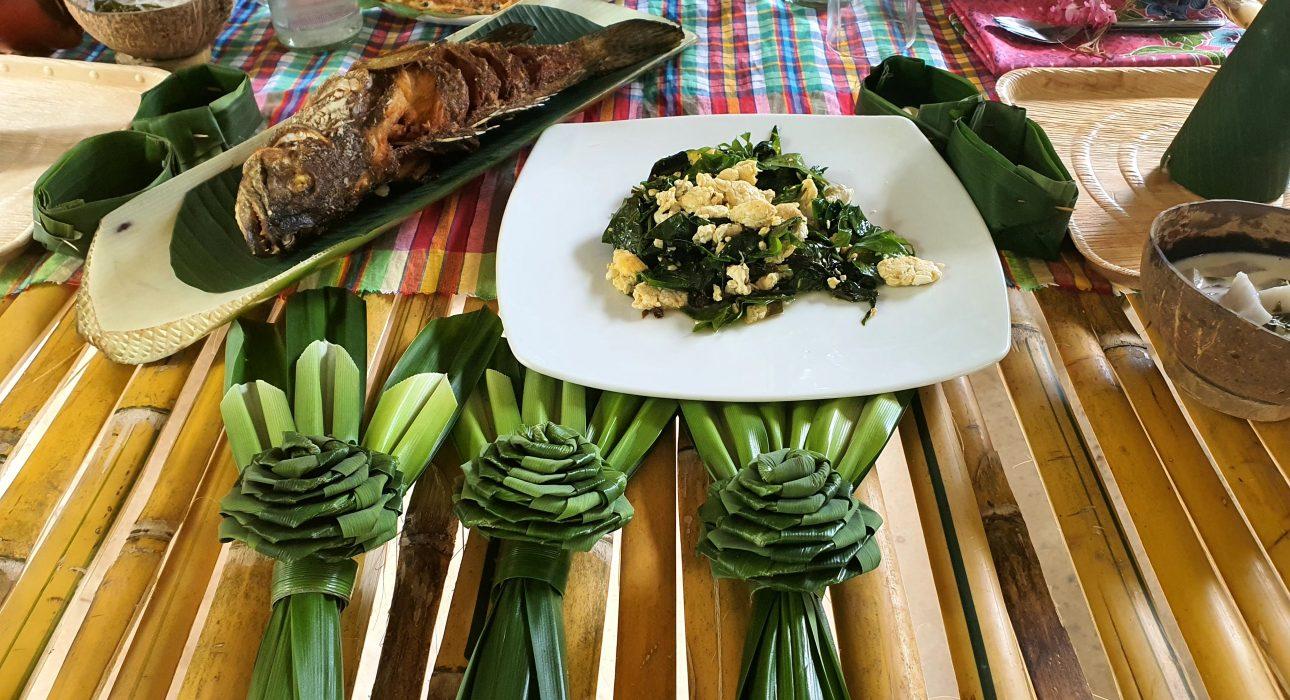 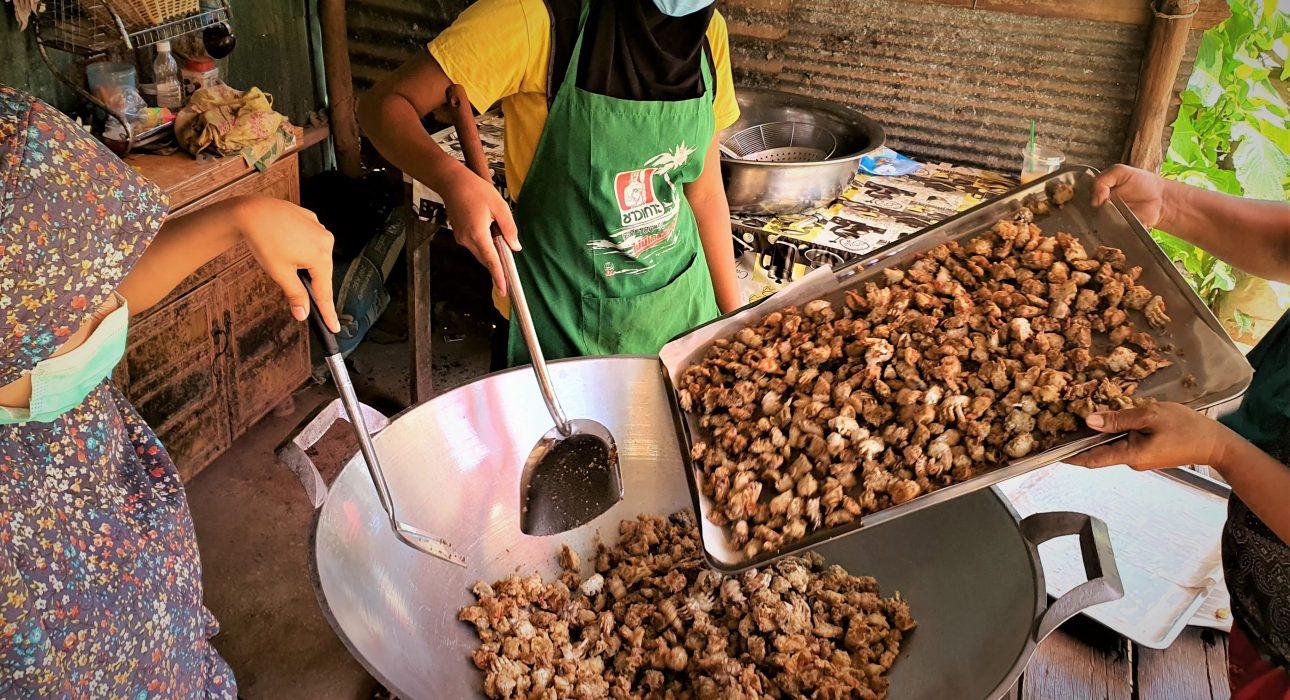 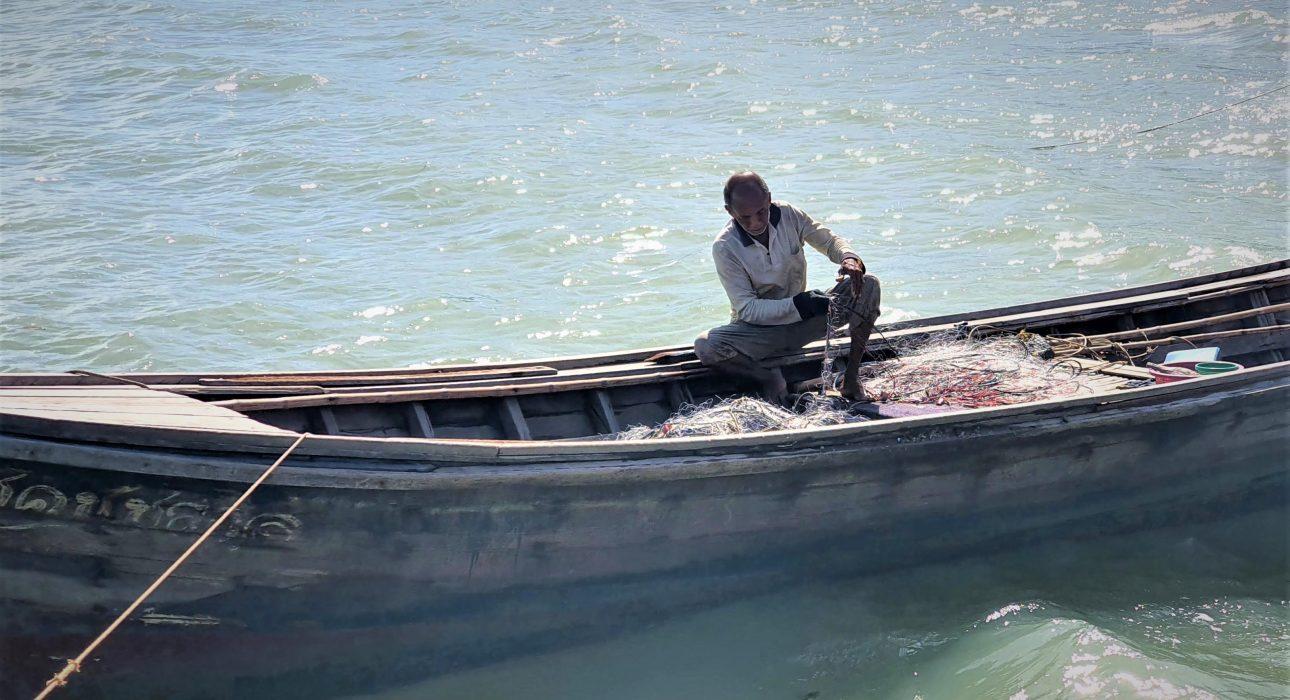 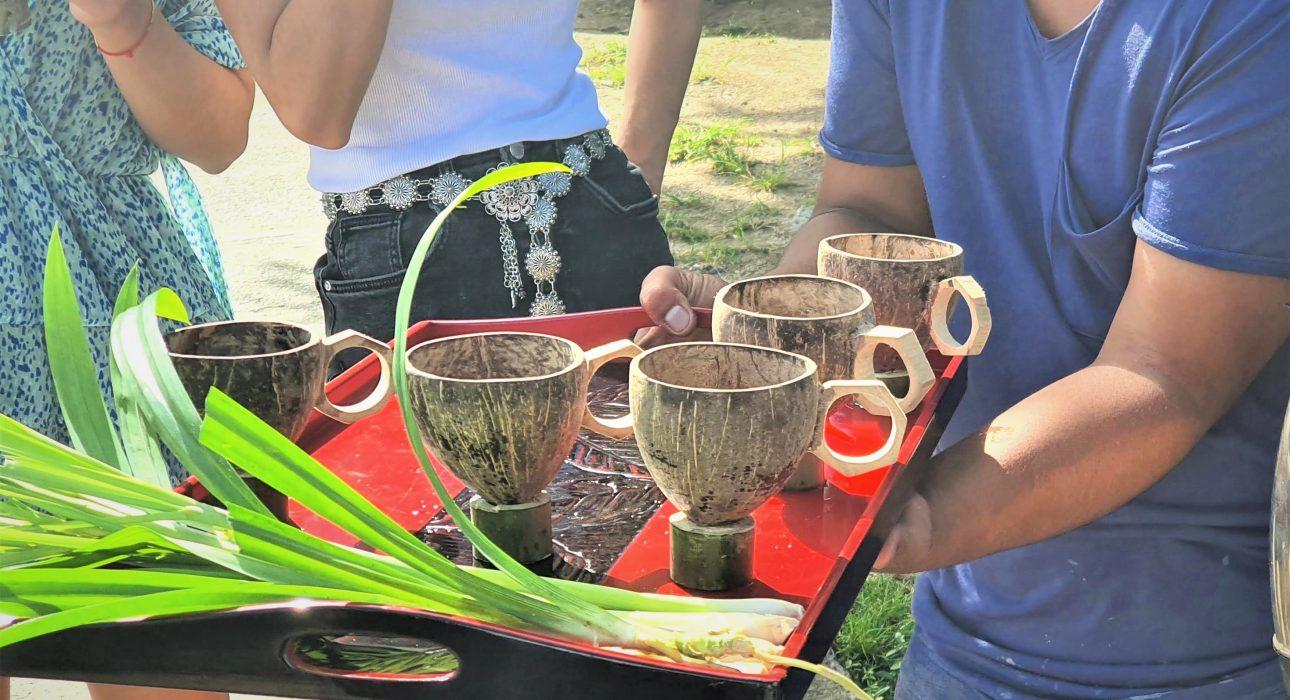 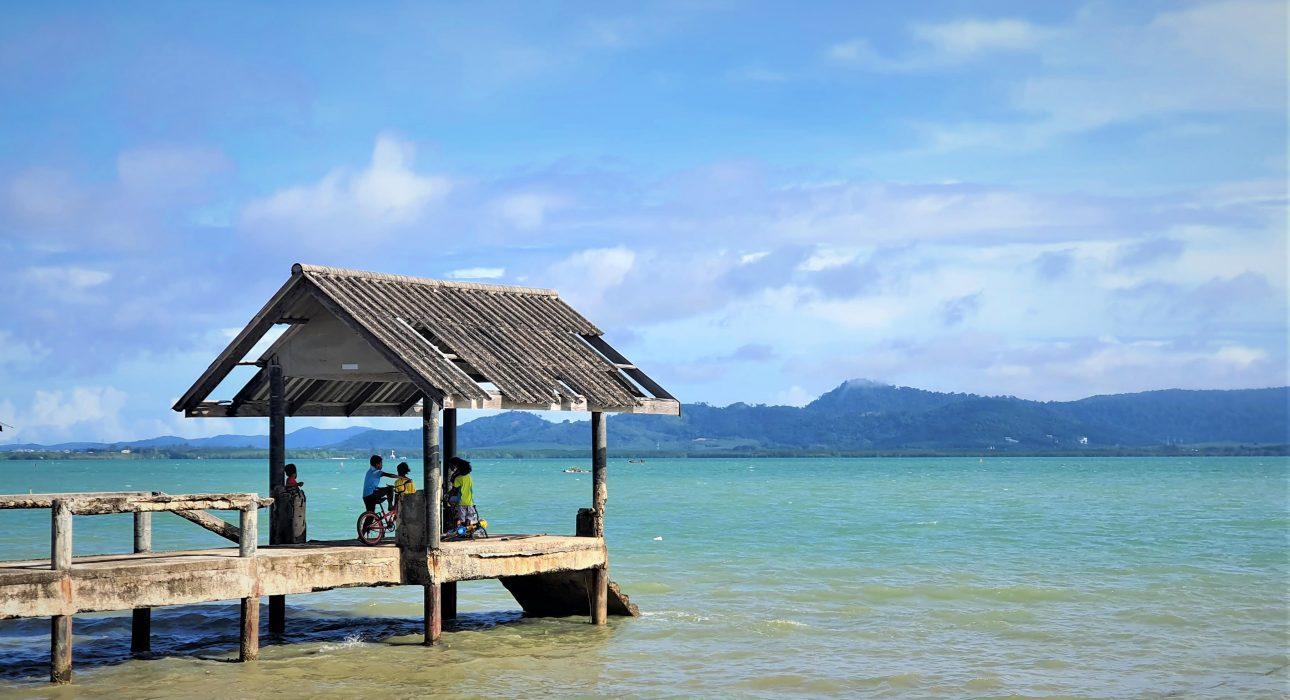 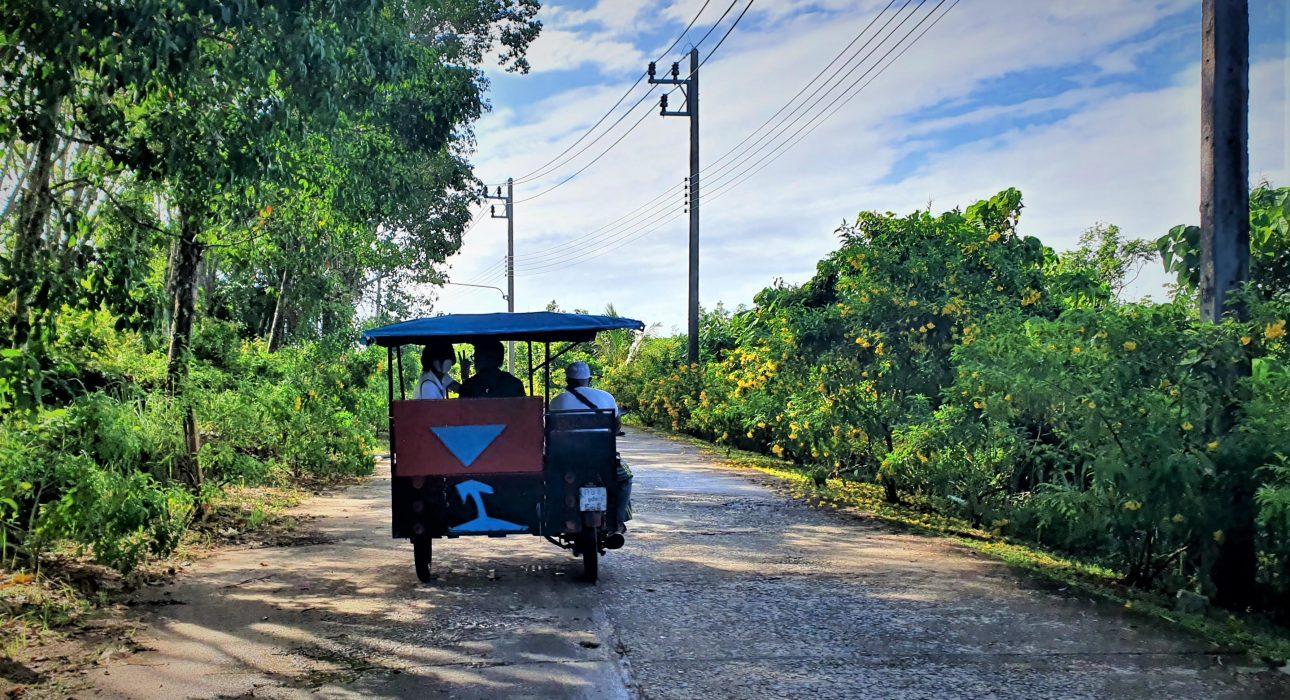 Easia Travel Head OfficeVietnam Head OfficeC/o: ATS Hotel, Suite 326 &327, 33B Pham Ngu Lao Street, Hanoi, VietnamTel: +84 24-39 33 13 62www.easia-travel.comFromToByKm DurationRoad conditionPatong AreaLaem Hin PierCar2030  minutes Good Traffic jams possibleMai Khao AreaLaem Hin PierCar3040 minutes Good Traffic jams possibleCape Panwa AreaLaem Hin PierCar2535 minutes Good Traffic jams possibleLaem Hin PierCoconut islandBoat0.85 minutesGood